Аттестованные инструкторы детского туризма помогут школам Ухты в проведении походов

    «Клуб путешественников «Ухта» и Коми республиканское отделение «Федерации спортивного туризма России» провели пятидневный семинар повышения квалификации инструкторов ДЮТ (детско-юношеского туризма) и семинар начальной горной и водной туристической подготовки. В семинаре приняли участие как инструкторы, так и начинающие туристы. В этом году к работе приступили подготовленные из числа учителей и педагогов инструкторы ДЮТ. Перед началом семинара им были вручены удостоверения инструкторов, и начало своей работы они ознаменовали участием в семинаре.

  Занятия проводились как в помещениях в классе, где ребята учились собирать разбирать байдарки и изучали правила поведения на воде, так и в спортзале на искусственном рельефе, где ребята учились работать с веревкой и правилам передвижения по сложному рельефу. Затем занятия перенесли на скалы Седъю, где ребята работали уже на естественном рельефе. Завершился семинар двухдневным зачетным водным походом. 

   Нужно отметить квалификацию инструкторов-преподавателей семинара: 

- Николай Илюшин - инструкторский опыт более тридцати лет, руководство водными походами 5 категории сложности по Алтаю, Саянам , Кавказу; 

- Сергей Мальцев - инструктор-методист по альпинизму, много сезонов отработал на подготовке военных альпинистов на Кавказе; 

- Наталья Кузнецова - 17 лет отработала инструктором в подростковых водных походах, совершила спортивные водные походы по Алтаю, Хибинам, Кавказу, Саянам; 

- Иван Вяткин - начспас семинара, опыт водных походов с 5 лет, отслужил в спецназе и теперь с радостью помогает в проведении в мероприятий Клуба и Федерации. 

Подготовка инструкторов ДЮТ для школ города даёт результаты, ещё полтора года назад в Ухте был всего один аттестованный инструктор ДЮТ, теперь их шестнадцать. У руководителей образовательных учреждений Ухты появляется возможность проведения походов выходного дня на высоком инструкторском и техническом уровне.

«Клуб путешественников «Ухта» открыт для сотрудничества и предлагает свою помощь всем настоящим и будущим туристам города. 

Текст: Александр Лебедев, Председатель Коми регионального отделения «Федерации спортивного туризма России, инструктор-проводник 3 категории. Фото «Клуба путешественников «Ухта».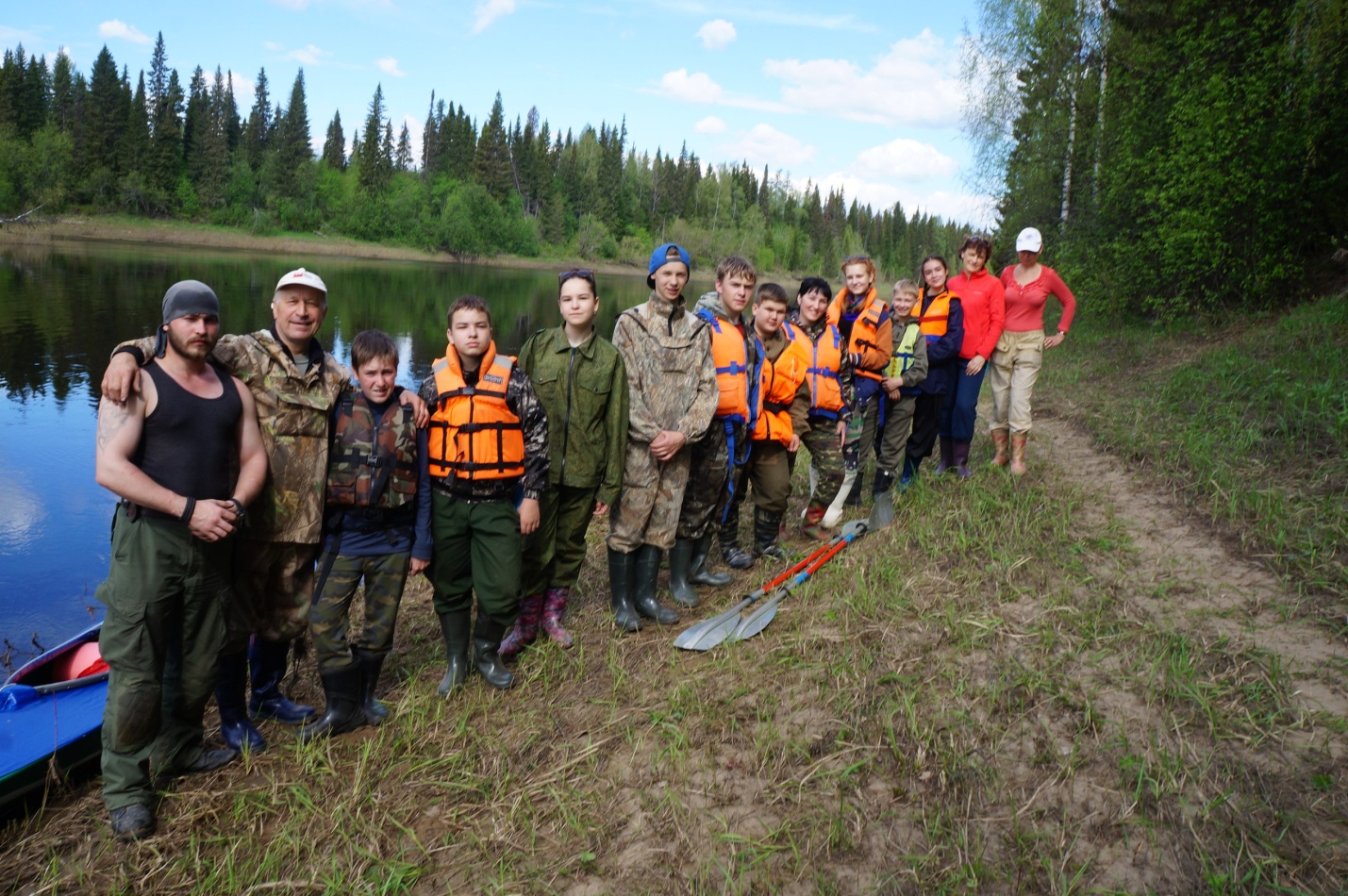 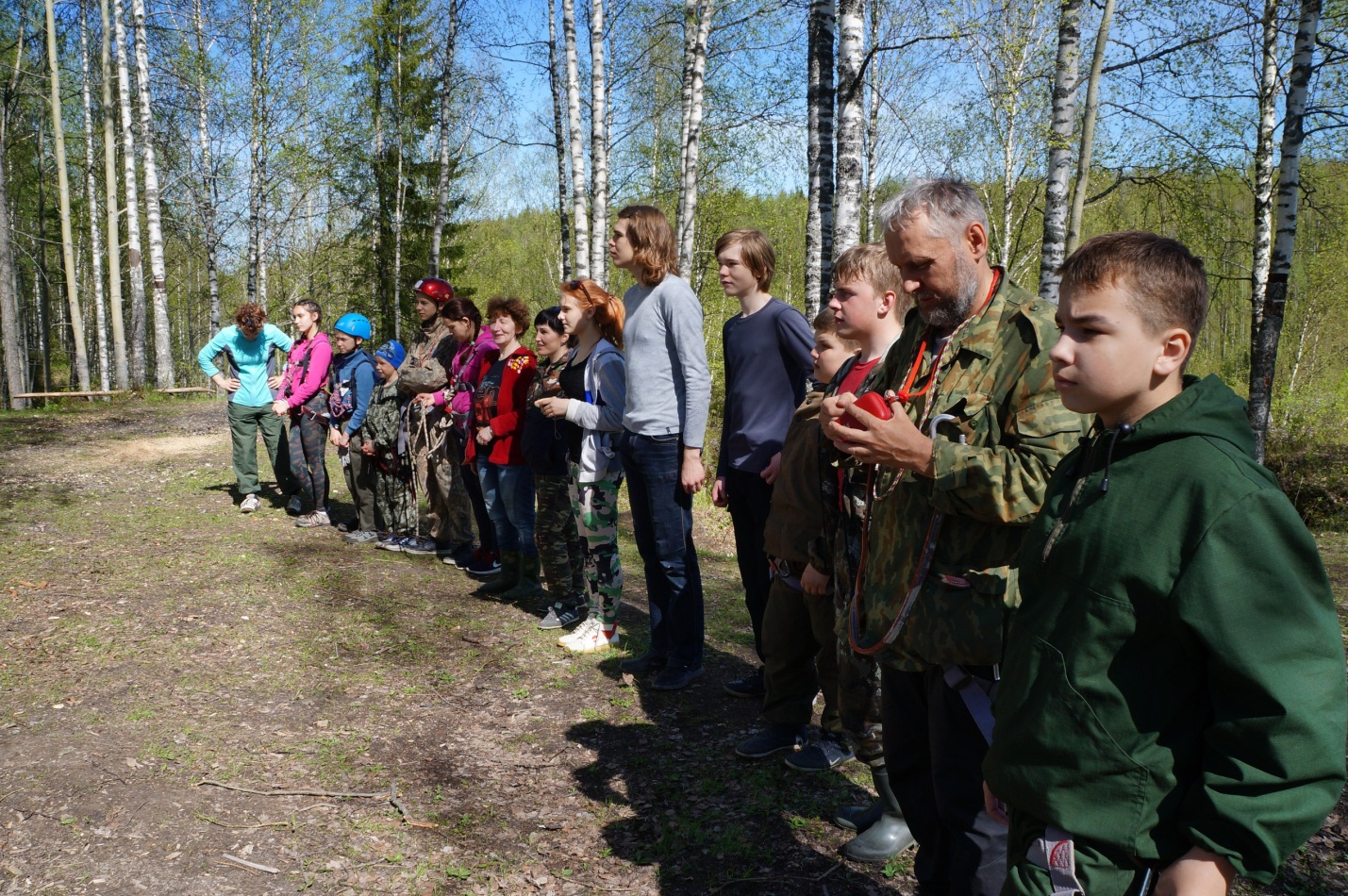 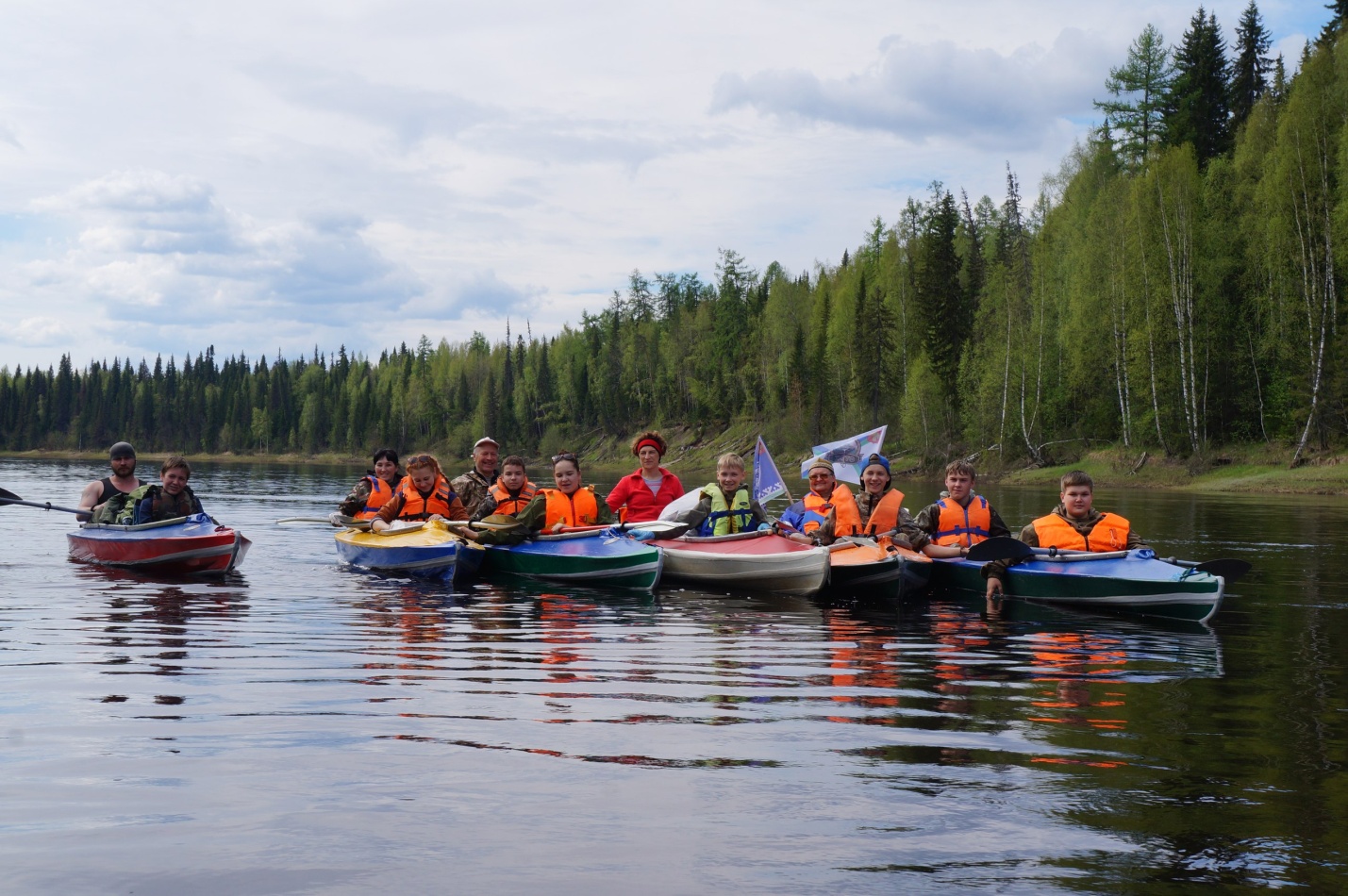 